ACTIVIDAD DE APRENDIZAJE COOPERATIVO EN EL 2º CICLO DE EDUCACIÓN INFANTILPara celebrar el Día del Maestro, nuestro Centro lo conmemora realizando un homenaje al Maestro Rafael Carballar, profesional que trabajó en nuestro centro y que adoraba la poesía. Rafael Carballar falleció y en su memoria nuestro Centro lleva su nombre. Desde su fallecimiento el certamen de poesía es un homenaje que se diseña cada año con mucho cariño y al alumnado le gusta mucho participar.Desde el 21 al 26  de noviembre todas las personas que convivimos en el centro no paramos de darle vueltas a la poesía que presentaremos para el certámen. Para este curso la temática a seguir será "Una red de corazones" para la realización de actividades complementarias. Teniendo en cuenta el título comenzamos a pensar e inventar la poesía.En Educación Infantil nos reunimos en un aula y comenzamos a jugar con las palabras para conseguir una poesía teniendo en cuenta el eslogan de nuestro cole este año "Una red de corazones". Después de mucho esfuerzo conseguimos inventarnos la poesía y ahora llega la segunda parte de la actividad, escribirla en una cartulina. Esta labor la realizan el alumnado de 4 y 5 años. 3 años decora la poesía pegando corazones.Durante los días siguientes nos aprendemos la poesía y la recitamos con entonación y ritmo. Paralelamente a esta actividad decoramos unos corazones y le escribimos nuestro nombre. Posteriormente los colocará el Equipo de biblioteca en la entrada del colegio creando una gran red de corazones de todas las personas que convivimos en el colegio.El día del Certámen de poesía, todas las poesías del alumnado están colocadas en la entrada del colegio. Después del recreo la Viuda de Rafael Carballar junto al Director desarrollan el acto de apertura del Certámen. Todo el Ciclo de Infantil nos subimos al escenario y recitamos la poesía.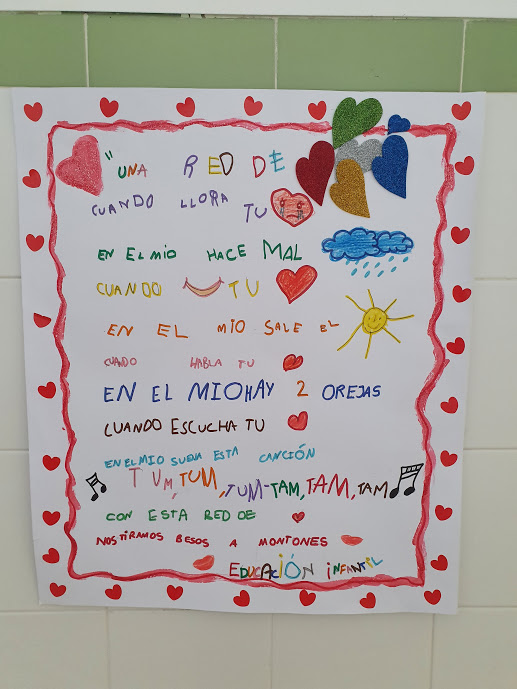 